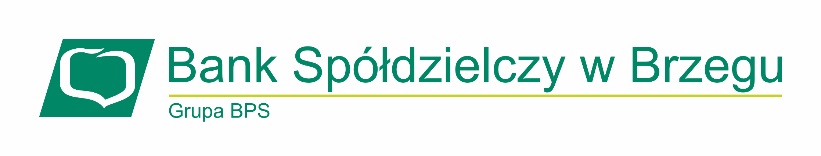 KREDYT GOTÓWKOWY DOPASOWANY DO INDYWIDULANYCH POTRZEB KLIENTAW szybki i tani sposób realizuj swoje potrzeby i marzenia. Kredyt gotówkowy to minimum formalności oraz brak konieczności udokumentowania poniesionych kosztów.  kredyt udzielany jest na dowolny cel  kwota kredytu od 1.000,00 zł  okres kredytowania do 8 lat  szybka decyzja kredytowa  atrakcyjne oprocentowanie  spłata w dogodnych ratach malejących lub annuitetowych  dogodne terminy spłaty kredytu  możliwość wcześniejszej spłaty bez dodatkowych kosztów  łatwość i wygoda w uzyskaniu kredytu oraz profesjonalna pomoc ze strony pracownika Banku Reprezentatywny przykład dotyczący warunków kredytu udzielanego dla Klientów Banku Spółdzielczego w Brzegu. Rzeczywista Roczna Stopa Oprocentowania (RRSO) wynosi 17,38% przy następujących założeniach: całkowita kwota kredytu (bez kredytowanych kosztów) 10.000,00 zł, całkowita kwota do zapłaty 
13.498,86 zł, oprocentowanie zmienne 14,03% w stosunku rocznym (WIBOR 3M plus marża 6,92 punktów procentowych), całkowity koszt kredytu 3.498,86 zł (w tym: prowizja za rozpatrzenie wniosku kredytowego 25,00 zł, prowizja za udzielenie kredytu 350,00 zł, odsetki 3.123,86 zł), spłata w 48 miesięcznych równych ratach kapitałowo-odsetkowych (47 rat w wysokości 273,42 zł, ostatnia rata wyrównawcza w wysokości 273,12 zł). Kalkulacja została dokonana na dzień 07.11.2022r. na reprezentatywnym przykładzie. Udzielenie kredytu zależy od pozytywnej oceny zdolności kredytowej Wnioskodawcy. Niniejszy materiał ma charakter wyłącznie informacyjny i nie stanowi oferty w rozumieniu ustawy 
z dnia 23 kwietnia 1964r. Kodeks Cywilny.Zadzwoń lub odwiedź naszą placówkę. Telefon 77 404 56 59, 77 404 56 55